BERKAS PENYUSUNAN 
RENCANA PEMBELAJARAN SEMESTER (RPS)Catatan: Rumpun Ilmu : Ilmu SosialMinggu Ke-: Diisi dengan urutan waktu pertemuanId CLO / Sub CLO : Diisi dengan Id No CLO dan Sub CLOHasil Pembelajaran yang Diharapkan (CLO): Diisi dengan kemampuan yang dijabarkan secara spesifik dari CPMK yang dapat diukur atau diamati dan merupakan kemampuan akhir yang direncanakan pada tiap tahap pembelajaran, dan bersifat spesifik terhadap materi pembelajaran mata kuliah tersebut.Indikator/Bukti Ketercapaian CLO: Diisi dengan kemampuan dalam proses maupun hasil belajar mahasiswa adalah pernyataan spesifik dan terukur yang mengidentifikasi kemampuan atau kinerja hasil belajar mahasiswa yang disertai bukti-buktiBentuk Asesmen: Diisi dengan bentuk-bentuk asesmen (QUIZ,UTS,UAS, TUGAS, PT,LATIHAN)Materi Pembelajaran: Diisi dengan materi yang akan akan disampaikan untuk membantu mahasiswa mencapai CLOMetode Pembelajaran: Diisi dengan Metode Pembelajan bisa berupa:Full OnlineBlended LearningProject Based LearningProblem Based learningPengalaman pembelajaran mahasiswa : Bisa salah satu atau keduanyaPengalaman Pembelajaran Mahasiswa Tatap Muka: Diisi dengan aktivitas pembelajaran yang dilakukan oleh mahasiswa untuk mempelajari materi dalam metode tatap muka Pengalaman Pembelajaran Mahasiswa Daring: Diisi dengan aktivitas pembelajaran yang dilakukan oleh mahasiswa untuk mempelajari materi dalam mode daringBobot CLO: Prosentase bobot dari  CLO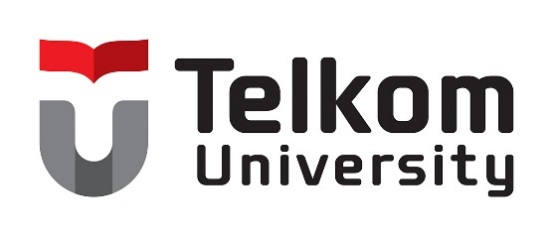 FAKULTAS KOMUNIKASI & BISNISProgram Studi Administrasi BisnisMata Kuliah :Sumber Daya ManusiaKode Mata Kuliah :BAH2D3SKS:3 SKSSemester:3Tahun Akademik:2020/2021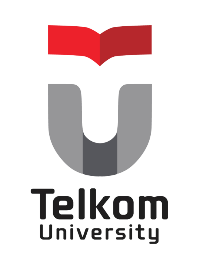 RENCANA PEMBELAJARAN SEMESTERPROGRAM STUDI ADMINISTRASI BISNISFAKULTAS KOMUNIKASI DAN BISNISRENCANA PEMBELAJARAN SEMESTERPROGRAM STUDI ADMINISTRASI BISNISFAKULTAS KOMUNIKASI DAN BISNISRENCANA PEMBELAJARAN SEMESTERPROGRAM STUDI ADMINISTRASI BISNISFAKULTAS KOMUNIKASI DAN BISNISRENCANA PEMBELAJARAN SEMESTERPROGRAM STUDI ADMINISTRASI BISNISFAKULTAS KOMUNIKASI DAN BISNISRENCANA PEMBELAJARAN SEMESTERPROGRAM STUDI ADMINISTRASI BISNISFAKULTAS KOMUNIKASI DAN BISNISRENCANA PEMBELAJARAN SEMESTERPROGRAM STUDI ADMINISTRASI BISNISFAKULTAS KOMUNIKASI DAN BISNISRENCANA PEMBELAJARAN SEMESTERPROGRAM STUDI ADMINISTRASI BISNISFAKULTAS KOMUNIKASI DAN BISNISRENCANA PEMBELAJARAN SEMESTERPROGRAM STUDI ADMINISTRASI BISNISFAKULTAS KOMUNIKASI DAN BISNISRENCANA PEMBELAJARAN SEMESTERPROGRAM STUDI ADMINISTRASI BISNISFAKULTAS KOMUNIKASI DAN BISNISRENCANA PEMBELAJARAN SEMESTERPROGRAM STUDI ADMINISTRASI BISNISFAKULTAS KOMUNIKASI DAN BISNISRENCANA PEMBELAJARAN SEMESTERPROGRAM STUDI ADMINISTRASI BISNISFAKULTAS KOMUNIKASI DAN BISNISRENCANA PEMBELAJARAN SEMESTERPROGRAM STUDI ADMINISTRASI BISNISFAKULTAS KOMUNIKASI DAN BISNISRENCANA PEMBELAJARAN SEMESTERPROGRAM STUDI ADMINISTRASI BISNISFAKULTAS KOMUNIKASI DAN BISNISRENCANA PEMBELAJARAN SEMESTERPROGRAM STUDI ADMINISTRASI BISNISFAKULTAS KOMUNIKASI DAN BISNISRENCANA PEMBELAJARAN SEMESTERPROGRAM STUDI ADMINISTRASI BISNISFAKULTAS KOMUNIKASI DAN BISNISMATA KULIAHKODEKODERumpun Mata KuliahRumpun Mata KuliahRumpun Mata KuliahRumpun Mata KuliahRumpun Mata KuliahRumpun Mata KuliahBOBOT (sks)BOBOT (sks)BOBOT (sks)BOBOT (sks)SEMESTERSEMESTERDirevisiSumber Daya Manusia BAH2D3BAH2D3Mata Kuliah Wajib Program StudiMata Kuliah Wajib Program StudiMata Kuliah Wajib Program StudiMata Kuliah Wajib Program StudiMata Kuliah Wajib Program StudiMata Kuliah Wajib Program Studi3 SKS3 SKS3 SKS333 Nopember 2019OtoritasDosen Pengembang RPSDosen Pengembang RPSDosen Pengembang RPSDosen Pengembang RPSDosen Pengembang RPSDosen Pengembang RPSKetua Kelompok KeahlianKetua Kelompok KeahlianKetua Kelompok KeahlianKetua Kelompok KeahlianKetua Kelompok KeahlianKetua Kelompok KeahlianKa PRODIKa PRODIKa PRODIDr. Alex WinarnoDr. Alex WinarnoDr. Alex WinarnoDr. Alex WinarnoDr. Alex WinarnoDr. Alex WinarnoRetno Setyorini, ST,MMRetno Setyorini, ST,MMRetno Setyorini, ST,MMRetno Setyorini, ST,MMRetno Setyorini, ST,MMRetno Setyorini, ST,MMSyahputra, Ph.D.Syahputra, Ph.D.Syahputra, Ph.D.Deskripsi Mata KuliahSumber Daya Manusia (SDM) merupakan matakuliah pemahaman yang membahas tentang pengelolaan SDM secara efektif didalam organisasi, yang meliputi segi-segi perencanaan, pengorganisasian, pelaksanaan dan pengendalian. Prosesnya terdapat dalam fungsi produksi, pemasaran, keuangan, maupun kepegawaian. Pembahasannya mencakup perpestif manajemen SDM di era modern, analisis dan rancang SDM, perencanaan SDM, fungsi dalam operasional manajemen SDM, isu-isu terkini tekini tentang SDM, dan pemeliharaan hubungan pekerja (industrial relationship).  Sifat pembelajaran dengan memperbanyak analisis tentang topik-topik SDM yang bersumber dari berbagai artikel atau jurnal terbaru.Sumber Daya Manusia (SDM) merupakan matakuliah pemahaman yang membahas tentang pengelolaan SDM secara efektif didalam organisasi, yang meliputi segi-segi perencanaan, pengorganisasian, pelaksanaan dan pengendalian. Prosesnya terdapat dalam fungsi produksi, pemasaran, keuangan, maupun kepegawaian. Pembahasannya mencakup perpestif manajemen SDM di era modern, analisis dan rancang SDM, perencanaan SDM, fungsi dalam operasional manajemen SDM, isu-isu terkini tekini tentang SDM, dan pemeliharaan hubungan pekerja (industrial relationship).  Sifat pembelajaran dengan memperbanyak analisis tentang topik-topik SDM yang bersumber dari berbagai artikel atau jurnal terbaru.Sumber Daya Manusia (SDM) merupakan matakuliah pemahaman yang membahas tentang pengelolaan SDM secara efektif didalam organisasi, yang meliputi segi-segi perencanaan, pengorganisasian, pelaksanaan dan pengendalian. Prosesnya terdapat dalam fungsi produksi, pemasaran, keuangan, maupun kepegawaian. Pembahasannya mencakup perpestif manajemen SDM di era modern, analisis dan rancang SDM, perencanaan SDM, fungsi dalam operasional manajemen SDM, isu-isu terkini tekini tentang SDM, dan pemeliharaan hubungan pekerja (industrial relationship).  Sifat pembelajaran dengan memperbanyak analisis tentang topik-topik SDM yang bersumber dari berbagai artikel atau jurnal terbaru.Sumber Daya Manusia (SDM) merupakan matakuliah pemahaman yang membahas tentang pengelolaan SDM secara efektif didalam organisasi, yang meliputi segi-segi perencanaan, pengorganisasian, pelaksanaan dan pengendalian. Prosesnya terdapat dalam fungsi produksi, pemasaran, keuangan, maupun kepegawaian. Pembahasannya mencakup perpestif manajemen SDM di era modern, analisis dan rancang SDM, perencanaan SDM, fungsi dalam operasional manajemen SDM, isu-isu terkini tekini tentang SDM, dan pemeliharaan hubungan pekerja (industrial relationship).  Sifat pembelajaran dengan memperbanyak analisis tentang topik-topik SDM yang bersumber dari berbagai artikel atau jurnal terbaru.Sumber Daya Manusia (SDM) merupakan matakuliah pemahaman yang membahas tentang pengelolaan SDM secara efektif didalam organisasi, yang meliputi segi-segi perencanaan, pengorganisasian, pelaksanaan dan pengendalian. Prosesnya terdapat dalam fungsi produksi, pemasaran, keuangan, maupun kepegawaian. Pembahasannya mencakup perpestif manajemen SDM di era modern, analisis dan rancang SDM, perencanaan SDM, fungsi dalam operasional manajemen SDM, isu-isu terkini tekini tentang SDM, dan pemeliharaan hubungan pekerja (industrial relationship).  Sifat pembelajaran dengan memperbanyak analisis tentang topik-topik SDM yang bersumber dari berbagai artikel atau jurnal terbaru.Sumber Daya Manusia (SDM) merupakan matakuliah pemahaman yang membahas tentang pengelolaan SDM secara efektif didalam organisasi, yang meliputi segi-segi perencanaan, pengorganisasian, pelaksanaan dan pengendalian. Prosesnya terdapat dalam fungsi produksi, pemasaran, keuangan, maupun kepegawaian. Pembahasannya mencakup perpestif manajemen SDM di era modern, analisis dan rancang SDM, perencanaan SDM, fungsi dalam operasional manajemen SDM, isu-isu terkini tekini tentang SDM, dan pemeliharaan hubungan pekerja (industrial relationship).  Sifat pembelajaran dengan memperbanyak analisis tentang topik-topik SDM yang bersumber dari berbagai artikel atau jurnal terbaru.Sumber Daya Manusia (SDM) merupakan matakuliah pemahaman yang membahas tentang pengelolaan SDM secara efektif didalam organisasi, yang meliputi segi-segi perencanaan, pengorganisasian, pelaksanaan dan pengendalian. Prosesnya terdapat dalam fungsi produksi, pemasaran, keuangan, maupun kepegawaian. Pembahasannya mencakup perpestif manajemen SDM di era modern, analisis dan rancang SDM, perencanaan SDM, fungsi dalam operasional manajemen SDM, isu-isu terkini tekini tentang SDM, dan pemeliharaan hubungan pekerja (industrial relationship).  Sifat pembelajaran dengan memperbanyak analisis tentang topik-topik SDM yang bersumber dari berbagai artikel atau jurnal terbaru.Sumber Daya Manusia (SDM) merupakan matakuliah pemahaman yang membahas tentang pengelolaan SDM secara efektif didalam organisasi, yang meliputi segi-segi perencanaan, pengorganisasian, pelaksanaan dan pengendalian. Prosesnya terdapat dalam fungsi produksi, pemasaran, keuangan, maupun kepegawaian. Pembahasannya mencakup perpestif manajemen SDM di era modern, analisis dan rancang SDM, perencanaan SDM, fungsi dalam operasional manajemen SDM, isu-isu terkini tekini tentang SDM, dan pemeliharaan hubungan pekerja (industrial relationship).  Sifat pembelajaran dengan memperbanyak analisis tentang topik-topik SDM yang bersumber dari berbagai artikel atau jurnal terbaru.Sumber Daya Manusia (SDM) merupakan matakuliah pemahaman yang membahas tentang pengelolaan SDM secara efektif didalam organisasi, yang meliputi segi-segi perencanaan, pengorganisasian, pelaksanaan dan pengendalian. Prosesnya terdapat dalam fungsi produksi, pemasaran, keuangan, maupun kepegawaian. Pembahasannya mencakup perpestif manajemen SDM di era modern, analisis dan rancang SDM, perencanaan SDM, fungsi dalam operasional manajemen SDM, isu-isu terkini tekini tentang SDM, dan pemeliharaan hubungan pekerja (industrial relationship).  Sifat pembelajaran dengan memperbanyak analisis tentang topik-topik SDM yang bersumber dari berbagai artikel atau jurnal terbaru.Sumber Daya Manusia (SDM) merupakan matakuliah pemahaman yang membahas tentang pengelolaan SDM secara efektif didalam organisasi, yang meliputi segi-segi perencanaan, pengorganisasian, pelaksanaan dan pengendalian. Prosesnya terdapat dalam fungsi produksi, pemasaran, keuangan, maupun kepegawaian. Pembahasannya mencakup perpestif manajemen SDM di era modern, analisis dan rancang SDM, perencanaan SDM, fungsi dalam operasional manajemen SDM, isu-isu terkini tekini tentang SDM, dan pemeliharaan hubungan pekerja (industrial relationship).  Sifat pembelajaran dengan memperbanyak analisis tentang topik-topik SDM yang bersumber dari berbagai artikel atau jurnal terbaru.Sumber Daya Manusia (SDM) merupakan matakuliah pemahaman yang membahas tentang pengelolaan SDM secara efektif didalam organisasi, yang meliputi segi-segi perencanaan, pengorganisasian, pelaksanaan dan pengendalian. Prosesnya terdapat dalam fungsi produksi, pemasaran, keuangan, maupun kepegawaian. Pembahasannya mencakup perpestif manajemen SDM di era modern, analisis dan rancang SDM, perencanaan SDM, fungsi dalam operasional manajemen SDM, isu-isu terkini tekini tentang SDM, dan pemeliharaan hubungan pekerja (industrial relationship).  Sifat pembelajaran dengan memperbanyak analisis tentang topik-topik SDM yang bersumber dari berbagai artikel atau jurnal terbaru.Sumber Daya Manusia (SDM) merupakan matakuliah pemahaman yang membahas tentang pengelolaan SDM secara efektif didalam organisasi, yang meliputi segi-segi perencanaan, pengorganisasian, pelaksanaan dan pengendalian. Prosesnya terdapat dalam fungsi produksi, pemasaran, keuangan, maupun kepegawaian. Pembahasannya mencakup perpestif manajemen SDM di era modern, analisis dan rancang SDM, perencanaan SDM, fungsi dalam operasional manajemen SDM, isu-isu terkini tekini tentang SDM, dan pemeliharaan hubungan pekerja (industrial relationship).  Sifat pembelajaran dengan memperbanyak analisis tentang topik-topik SDM yang bersumber dari berbagai artikel atau jurnal terbaru.Sumber Daya Manusia (SDM) merupakan matakuliah pemahaman yang membahas tentang pengelolaan SDM secara efektif didalam organisasi, yang meliputi segi-segi perencanaan, pengorganisasian, pelaksanaan dan pengendalian. Prosesnya terdapat dalam fungsi produksi, pemasaran, keuangan, maupun kepegawaian. Pembahasannya mencakup perpestif manajemen SDM di era modern, analisis dan rancang SDM, perencanaan SDM, fungsi dalam operasional manajemen SDM, isu-isu terkini tekini tentang SDM, dan pemeliharaan hubungan pekerja (industrial relationship).  Sifat pembelajaran dengan memperbanyak analisis tentang topik-topik SDM yang bersumber dari berbagai artikel atau jurnal terbaru.Sumber Daya Manusia (SDM) merupakan matakuliah pemahaman yang membahas tentang pengelolaan SDM secara efektif didalam organisasi, yang meliputi segi-segi perencanaan, pengorganisasian, pelaksanaan dan pengendalian. Prosesnya terdapat dalam fungsi produksi, pemasaran, keuangan, maupun kepegawaian. Pembahasannya mencakup perpestif manajemen SDM di era modern, analisis dan rancang SDM, perencanaan SDM, fungsi dalam operasional manajemen SDM, isu-isu terkini tekini tentang SDM, dan pemeliharaan hubungan pekerja (industrial relationship).  Sifat pembelajaran dengan memperbanyak analisis tentang topik-topik SDM yang bersumber dari berbagai artikel atau jurnal terbaru.Sumber Daya Manusia (SDM) merupakan matakuliah pemahaman yang membahas tentang pengelolaan SDM secara efektif didalam organisasi, yang meliputi segi-segi perencanaan, pengorganisasian, pelaksanaan dan pengendalian. Prosesnya terdapat dalam fungsi produksi, pemasaran, keuangan, maupun kepegawaian. Pembahasannya mencakup perpestif manajemen SDM di era modern, analisis dan rancang SDM, perencanaan SDM, fungsi dalam operasional manajemen SDM, isu-isu terkini tekini tentang SDM, dan pemeliharaan hubungan pekerja (industrial relationship).  Sifat pembelajaran dengan memperbanyak analisis tentang topik-topik SDM yang bersumber dari berbagai artikel atau jurnal terbaru.Capaian Pembelajaran Program Learning Outcomes (PLO) / Capaian Pembelajaran Program Studi / Capaian Pembelajaran Lulusan (CPL)Program Learning Outcomes (PLO) / Capaian Pembelajaran Program Studi / Capaian Pembelajaran Lulusan (CPL)Program Learning Outcomes (PLO) / Capaian Pembelajaran Program Studi / Capaian Pembelajaran Lulusan (CPL)Program Learning Outcomes (PLO) / Capaian Pembelajaran Program Studi / Capaian Pembelajaran Lulusan (CPL)Program Learning Outcomes (PLO) / Capaian Pembelajaran Program Studi / Capaian Pembelajaran Lulusan (CPL)Program Learning Outcomes (PLO) / Capaian Pembelajaran Program Studi / Capaian Pembelajaran Lulusan (CPL)Program Learning Outcomes (PLO) / Capaian Pembelajaran Program Studi / Capaian Pembelajaran Lulusan (CPL)Program Learning Outcomes (PLO) / Capaian Pembelajaran Program Studi / Capaian Pembelajaran Lulusan (CPL)Program Learning Outcomes (PLO) / Capaian Pembelajaran Program Studi / Capaian Pembelajaran Lulusan (CPL)Program Learning Outcomes (PLO) / Capaian Pembelajaran Program Studi / Capaian Pembelajaran Lulusan (CPL)Program Learning Outcomes (PLO) / Capaian Pembelajaran Program Studi / Capaian Pembelajaran Lulusan (CPL)Program Learning Outcomes (PLO) / Capaian Pembelajaran Program Studi / Capaian Pembelajaran Lulusan (CPL)Program Learning Outcomes (PLO) / Capaian Pembelajaran Program Studi / Capaian Pembelajaran Lulusan (CPL)Program Learning Outcomes (PLO) / Capaian Pembelajaran Program Studi / Capaian Pembelajaran Lulusan (CPL)Program Learning Outcomes (PLO) / Capaian Pembelajaran Program Studi / Capaian Pembelajaran Lulusan (CPL)Capaian Pembelajaran PLO 02PLO 03PLO 04PLO 06PLO 02PLO 03PLO 04PLO 06PLO 02PLO 03PLO 04PLO 06Mampu menunjukan pemahaman dan penerapan fungsi SDM pada semua bidang (fungsional) organisasi;Mampu menunjukan keterampilan berkomunikasi baik secara lisan maupun tulisan secara efektif dalam penerapan fungsi-fungsi SDM di organisasi;Mampu untuk mengevaluasi, menganalisis dan menafsirkan informasi untuk membuat keputusan tentang praktek pengelolaan SDM yang mendukung pencapaian tujuan bisnis;Mampu menunjukkan kemampuan bekerja sama dalam tim (kelompok) yang berorientasi kepada pencapaian tujuan organisasi;Mampu menunjukan pemahaman dan penerapan fungsi SDM pada semua bidang (fungsional) organisasi;Mampu menunjukan keterampilan berkomunikasi baik secara lisan maupun tulisan secara efektif dalam penerapan fungsi-fungsi SDM di organisasi;Mampu untuk mengevaluasi, menganalisis dan menafsirkan informasi untuk membuat keputusan tentang praktek pengelolaan SDM yang mendukung pencapaian tujuan bisnis;Mampu menunjukkan kemampuan bekerja sama dalam tim (kelompok) yang berorientasi kepada pencapaian tujuan organisasi;Mampu menunjukan pemahaman dan penerapan fungsi SDM pada semua bidang (fungsional) organisasi;Mampu menunjukan keterampilan berkomunikasi baik secara lisan maupun tulisan secara efektif dalam penerapan fungsi-fungsi SDM di organisasi;Mampu untuk mengevaluasi, menganalisis dan menafsirkan informasi untuk membuat keputusan tentang praktek pengelolaan SDM yang mendukung pencapaian tujuan bisnis;Mampu menunjukkan kemampuan bekerja sama dalam tim (kelompok) yang berorientasi kepada pencapaian tujuan organisasi;Mampu menunjukan pemahaman dan penerapan fungsi SDM pada semua bidang (fungsional) organisasi;Mampu menunjukan keterampilan berkomunikasi baik secara lisan maupun tulisan secara efektif dalam penerapan fungsi-fungsi SDM di organisasi;Mampu untuk mengevaluasi, menganalisis dan menafsirkan informasi untuk membuat keputusan tentang praktek pengelolaan SDM yang mendukung pencapaian tujuan bisnis;Mampu menunjukkan kemampuan bekerja sama dalam tim (kelompok) yang berorientasi kepada pencapaian tujuan organisasi;Mampu menunjukan pemahaman dan penerapan fungsi SDM pada semua bidang (fungsional) organisasi;Mampu menunjukan keterampilan berkomunikasi baik secara lisan maupun tulisan secara efektif dalam penerapan fungsi-fungsi SDM di organisasi;Mampu untuk mengevaluasi, menganalisis dan menafsirkan informasi untuk membuat keputusan tentang praktek pengelolaan SDM yang mendukung pencapaian tujuan bisnis;Mampu menunjukkan kemampuan bekerja sama dalam tim (kelompok) yang berorientasi kepada pencapaian tujuan organisasi;Mampu menunjukan pemahaman dan penerapan fungsi SDM pada semua bidang (fungsional) organisasi;Mampu menunjukan keterampilan berkomunikasi baik secara lisan maupun tulisan secara efektif dalam penerapan fungsi-fungsi SDM di organisasi;Mampu untuk mengevaluasi, menganalisis dan menafsirkan informasi untuk membuat keputusan tentang praktek pengelolaan SDM yang mendukung pencapaian tujuan bisnis;Mampu menunjukkan kemampuan bekerja sama dalam tim (kelompok) yang berorientasi kepada pencapaian tujuan organisasi;Mampu menunjukan pemahaman dan penerapan fungsi SDM pada semua bidang (fungsional) organisasi;Mampu menunjukan keterampilan berkomunikasi baik secara lisan maupun tulisan secara efektif dalam penerapan fungsi-fungsi SDM di organisasi;Mampu untuk mengevaluasi, menganalisis dan menafsirkan informasi untuk membuat keputusan tentang praktek pengelolaan SDM yang mendukung pencapaian tujuan bisnis;Mampu menunjukkan kemampuan bekerja sama dalam tim (kelompok) yang berorientasi kepada pencapaian tujuan organisasi;Mampu menunjukan pemahaman dan penerapan fungsi SDM pada semua bidang (fungsional) organisasi;Mampu menunjukan keterampilan berkomunikasi baik secara lisan maupun tulisan secara efektif dalam penerapan fungsi-fungsi SDM di organisasi;Mampu untuk mengevaluasi, menganalisis dan menafsirkan informasi untuk membuat keputusan tentang praktek pengelolaan SDM yang mendukung pencapaian tujuan bisnis;Mampu menunjukkan kemampuan bekerja sama dalam tim (kelompok) yang berorientasi kepada pencapaian tujuan organisasi;Mampu menunjukan pemahaman dan penerapan fungsi SDM pada semua bidang (fungsional) organisasi;Mampu menunjukan keterampilan berkomunikasi baik secara lisan maupun tulisan secara efektif dalam penerapan fungsi-fungsi SDM di organisasi;Mampu untuk mengevaluasi, menganalisis dan menafsirkan informasi untuk membuat keputusan tentang praktek pengelolaan SDM yang mendukung pencapaian tujuan bisnis;Mampu menunjukkan kemampuan bekerja sama dalam tim (kelompok) yang berorientasi kepada pencapaian tujuan organisasi;Mampu menunjukan pemahaman dan penerapan fungsi SDM pada semua bidang (fungsional) organisasi;Mampu menunjukan keterampilan berkomunikasi baik secara lisan maupun tulisan secara efektif dalam penerapan fungsi-fungsi SDM di organisasi;Mampu untuk mengevaluasi, menganalisis dan menafsirkan informasi untuk membuat keputusan tentang praktek pengelolaan SDM yang mendukung pencapaian tujuan bisnis;Mampu menunjukkan kemampuan bekerja sama dalam tim (kelompok) yang berorientasi kepada pencapaian tujuan organisasi;Mampu menunjukan pemahaman dan penerapan fungsi SDM pada semua bidang (fungsional) organisasi;Mampu menunjukan keterampilan berkomunikasi baik secara lisan maupun tulisan secara efektif dalam penerapan fungsi-fungsi SDM di organisasi;Mampu untuk mengevaluasi, menganalisis dan menafsirkan informasi untuk membuat keputusan tentang praktek pengelolaan SDM yang mendukung pencapaian tujuan bisnis;Mampu menunjukkan kemampuan bekerja sama dalam tim (kelompok) yang berorientasi kepada pencapaian tujuan organisasi;Mampu menunjukan pemahaman dan penerapan fungsi SDM pada semua bidang (fungsional) organisasi;Mampu menunjukan keterampilan berkomunikasi baik secara lisan maupun tulisan secara efektif dalam penerapan fungsi-fungsi SDM di organisasi;Mampu untuk mengevaluasi, menganalisis dan menafsirkan informasi untuk membuat keputusan tentang praktek pengelolaan SDM yang mendukung pencapaian tujuan bisnis;Mampu menunjukkan kemampuan bekerja sama dalam tim (kelompok) yang berorientasi kepada pencapaian tujuan organisasi;Capaian Pembelajaran Course Learning Outcomese (CLO) / Capaian Pembelajaran Mata Kuliah (CPMK)Course Learning Outcomese (CLO) / Capaian Pembelajaran Mata Kuliah (CPMK)Course Learning Outcomese (CLO) / Capaian Pembelajaran Mata Kuliah (CPMK)Course Learning Outcomese (CLO) / Capaian Pembelajaran Mata Kuliah (CPMK)Course Learning Outcomese (CLO) / Capaian Pembelajaran Mata Kuliah (CPMK)Course Learning Outcomese (CLO) / Capaian Pembelajaran Mata Kuliah (CPMK)Course Learning Outcomese (CLO) / Capaian Pembelajaran Mata Kuliah (CPMK)Course Learning Outcomese (CLO) / Capaian Pembelajaran Mata Kuliah (CPMK)Course Learning Outcomese (CLO) / Capaian Pembelajaran Mata Kuliah (CPMK)Course Learning Outcomese (CLO) / Capaian Pembelajaran Mata Kuliah (CPMK)Course Learning Outcomese (CLO) / Capaian Pembelajaran Mata Kuliah (CPMK)Course Learning Outcomese (CLO) / Capaian Pembelajaran Mata Kuliah (CPMK)Course Learning Outcomese (CLO) / Capaian Pembelajaran Mata Kuliah (CPMK)PLO yang di dukungPLO yang di dukungCapaian Pembelajaran CLO 1CLO 1CLO 1Memahami dan mampu menjelaskan pentingnya SDM dalam organisasi;Memahami dan mampu menjelaskan pentingnya SDM dalam organisasi;Memahami dan mampu menjelaskan pentingnya SDM dalam organisasi;Memahami dan mampu menjelaskan pentingnya SDM dalam organisasi;Memahami dan mampu menjelaskan pentingnya SDM dalam organisasi;Memahami dan mampu menjelaskan pentingnya SDM dalam organisasi;Memahami dan mampu menjelaskan pentingnya SDM dalam organisasi;Memahami dan mampu menjelaskan pentingnya SDM dalam organisasi;Memahami dan mampu menjelaskan pentingnya SDM dalam organisasi;Memahami dan mampu menjelaskan pentingnya SDM dalam organisasi;PLO 2PLO 2Capaian Pembelajaran CLO 2CLO 2CLO 2Memahami dan mampu menjelaskan analisis dan rancang bangun pekerjaan.Memahami dan mampu menjelaskan analisis dan rancang bangun pekerjaan.Memahami dan mampu menjelaskan analisis dan rancang bangun pekerjaan.Memahami dan mampu menjelaskan analisis dan rancang bangun pekerjaan.Memahami dan mampu menjelaskan analisis dan rancang bangun pekerjaan.Memahami dan mampu menjelaskan analisis dan rancang bangun pekerjaan.Memahami dan mampu menjelaskan analisis dan rancang bangun pekerjaan.Memahami dan mampu menjelaskan analisis dan rancang bangun pekerjaan.Memahami dan mampu menjelaskan analisis dan rancang bangun pekerjaan.Memahami dan mampu menjelaskan analisis dan rancang bangun pekerjaan.PLO 4PLO 4Capaian Pembelajaran CLO 3CLO 3CLO 3Memahami dan mampu menjelaskan perencanaan SDM.Memahami dan mampu menjelaskan perencanaan SDM.Memahami dan mampu menjelaskan perencanaan SDM.Memahami dan mampu menjelaskan perencanaan SDM.Memahami dan mampu menjelaskan perencanaan SDM.Memahami dan mampu menjelaskan perencanaan SDM.Memahami dan mampu menjelaskan perencanaan SDM.Memahami dan mampu menjelaskan perencanaan SDM.Memahami dan mampu menjelaskan perencanaan SDM.Memahami dan mampu menjelaskan perencanaan SDM.PLO 4PLO 4Capaian Pembelajaran CLO 4CLO 4CLO 4Mampu menjelaskan proses rekrutment, seleksi dan penempatan SDM.Mampu menjelaskan proses rekrutment, seleksi dan penempatan SDM.Mampu menjelaskan proses rekrutment, seleksi dan penempatan SDM.Mampu menjelaskan proses rekrutment, seleksi dan penempatan SDM.Mampu menjelaskan proses rekrutment, seleksi dan penempatan SDM.Mampu menjelaskan proses rekrutment, seleksi dan penempatan SDM.Mampu menjelaskan proses rekrutment, seleksi dan penempatan SDM.Mampu menjelaskan proses rekrutment, seleksi dan penempatan SDM.Mampu menjelaskan proses rekrutment, seleksi dan penempatan SDM.Mampu menjelaskan proses rekrutment, seleksi dan penempatan SDM.PLO 3PLO 3Capaian Pembelajaran CLO 5CLO 5CLO 5Mampu menjelaskan urgensi Training and Development bagi SDM dalam organisasi.Mampu menjelaskan urgensi Training and Development bagi SDM dalam organisasi.Mampu menjelaskan urgensi Training and Development bagi SDM dalam organisasi.Mampu menjelaskan urgensi Training and Development bagi SDM dalam organisasi.Mampu menjelaskan urgensi Training and Development bagi SDM dalam organisasi.Mampu menjelaskan urgensi Training and Development bagi SDM dalam organisasi.Mampu menjelaskan urgensi Training and Development bagi SDM dalam organisasi.Mampu menjelaskan urgensi Training and Development bagi SDM dalam organisasi.Mampu menjelaskan urgensi Training and Development bagi SDM dalam organisasi.Mampu menjelaskan urgensi Training and Development bagi SDM dalam organisasi.PLO 3PLO 3Capaian Pembelajaran CLO 6CLO 6CLO 6Mampu menjelaskan konsep perencanaan karir dan talent management SDMMampu menjelaskan konsep perencanaan karir dan talent management SDMMampu menjelaskan konsep perencanaan karir dan talent management SDMMampu menjelaskan konsep perencanaan karir dan talent management SDMMampu menjelaskan konsep perencanaan karir dan talent management SDMMampu menjelaskan konsep perencanaan karir dan talent management SDMMampu menjelaskan konsep perencanaan karir dan talent management SDMMampu menjelaskan konsep perencanaan karir dan talent management SDMMampu menjelaskan konsep perencanaan karir dan talent management SDMMampu menjelaskan konsep perencanaan karir dan talent management SDMPLO 3PLO 3Capaian Pembelajaran CLO 7CLO 7CLO 7Mampu memahami dan mempresentasikan content publikasi ilmiah (jurnal) terbaru tentang isu-isu SDM.Mampu memahami dan mempresentasikan content publikasi ilmiah (jurnal) terbaru tentang isu-isu SDM.Mampu memahami dan mempresentasikan content publikasi ilmiah (jurnal) terbaru tentang isu-isu SDM.Mampu memahami dan mempresentasikan content publikasi ilmiah (jurnal) terbaru tentang isu-isu SDM.Mampu memahami dan mempresentasikan content publikasi ilmiah (jurnal) terbaru tentang isu-isu SDM.Mampu memahami dan mempresentasikan content publikasi ilmiah (jurnal) terbaru tentang isu-isu SDM.Mampu memahami dan mempresentasikan content publikasi ilmiah (jurnal) terbaru tentang isu-isu SDM.Mampu memahami dan mempresentasikan content publikasi ilmiah (jurnal) terbaru tentang isu-isu SDM.Mampu memahami dan mempresentasikan content publikasi ilmiah (jurnal) terbaru tentang isu-isu SDM.Mampu memahami dan mempresentasikan content publikasi ilmiah (jurnal) terbaru tentang isu-isu SDM.PLO6PLO6Capaian Pembelajaran CLO 8CLO 8CLO 8Mampu menjelaskan tentang kinerja dan penilaian prestasi kerja Mampu menjelaskan tentang kinerja dan penilaian prestasi kerja Mampu menjelaskan tentang kinerja dan penilaian prestasi kerja Mampu menjelaskan tentang kinerja dan penilaian prestasi kerja Mampu menjelaskan tentang kinerja dan penilaian prestasi kerja Mampu menjelaskan tentang kinerja dan penilaian prestasi kerja Mampu menjelaskan tentang kinerja dan penilaian prestasi kerja Mampu menjelaskan tentang kinerja dan penilaian prestasi kerja Mampu menjelaskan tentang kinerja dan penilaian prestasi kerja Mampu menjelaskan tentang kinerja dan penilaian prestasi kerja PLO 3PLO 3Capaian Pembelajaran CLO 9CLO 9CLO 9Mampu menjelaskan tentang sistem imbalan dan balas jasa.Mampu menjelaskan tentang sistem imbalan dan balas jasa.Mampu menjelaskan tentang sistem imbalan dan balas jasa.Mampu menjelaskan tentang sistem imbalan dan balas jasa.Mampu menjelaskan tentang sistem imbalan dan balas jasa.Mampu menjelaskan tentang sistem imbalan dan balas jasa.Mampu menjelaskan tentang sistem imbalan dan balas jasa.Mampu menjelaskan tentang sistem imbalan dan balas jasa.Mampu menjelaskan tentang sistem imbalan dan balas jasa.Mampu menjelaskan tentang sistem imbalan dan balas jasa.PLO 3PLO 3Capaian Pembelajaran CLO 10CLO 10CLO 10Mampu menjelaskan tentang pemeliharaan hubungan industrial.Mampu menjelaskan tentang pemeliharaan hubungan industrial.Mampu menjelaskan tentang pemeliharaan hubungan industrial.Mampu menjelaskan tentang pemeliharaan hubungan industrial.Mampu menjelaskan tentang pemeliharaan hubungan industrial.Mampu menjelaskan tentang pemeliharaan hubungan industrial.Mampu menjelaskan tentang pemeliharaan hubungan industrial.Mampu menjelaskan tentang pemeliharaan hubungan industrial.Mampu menjelaskan tentang pemeliharaan hubungan industrial.Mampu menjelaskan tentang pemeliharaan hubungan industrial.PLO 3PLO 3Capaian Pembelajaran CLO 11CLO 11CLO 11Mampu menjelaskan tentang Audit SDM & HRISMampu menjelaskan tentang Audit SDM & HRISMampu menjelaskan tentang Audit SDM & HRISMampu menjelaskan tentang Audit SDM & HRISMampu menjelaskan tentang Audit SDM & HRISMampu menjelaskan tentang Audit SDM & HRISMampu menjelaskan tentang Audit SDM & HRISMampu menjelaskan tentang Audit SDM & HRISMampu menjelaskan tentang Audit SDM & HRISMampu menjelaskan tentang Audit SDM & HRISPLO 3PLO 3Capaian Pembelajaran CLO 12CLO 12CLO 12Mampu menjelaskan tentang Exit System Mampu menjelaskan tentang Exit System Mampu menjelaskan tentang Exit System Mampu menjelaskan tentang Exit System Mampu menjelaskan tentang Exit System Mampu menjelaskan tentang Exit System Mampu menjelaskan tentang Exit System Mampu menjelaskan tentang Exit System Mampu menjelaskan tentang Exit System Mampu menjelaskan tentang Exit System PLO 3PLO 3Capaian Pembelajaran CLO 13CLO 13CLO 13Kuliah Umum MSDM:  Praktek pengelolaan SDM di Perusahaan yang dianggap berhasilKuliah Umum MSDM:  Praktek pengelolaan SDM di Perusahaan yang dianggap berhasilKuliah Umum MSDM:  Praktek pengelolaan SDM di Perusahaan yang dianggap berhasilKuliah Umum MSDM:  Praktek pengelolaan SDM di Perusahaan yang dianggap berhasilKuliah Umum MSDM:  Praktek pengelolaan SDM di Perusahaan yang dianggap berhasilKuliah Umum MSDM:  Praktek pengelolaan SDM di Perusahaan yang dianggap berhasilKuliah Umum MSDM:  Praktek pengelolaan SDM di Perusahaan yang dianggap berhasilKuliah Umum MSDM:  Praktek pengelolaan SDM di Perusahaan yang dianggap berhasilKuliah Umum MSDM:  Praktek pengelolaan SDM di Perusahaan yang dianggap berhasilKuliah Umum MSDM:  Praktek pengelolaan SDM di Perusahaan yang dianggap berhasilPLO 4PLO 4Capaian Pembelajaran CLO 14CLO 14CLO 14Mampu menganalisis dan menjelaskan tentang implementasi (praktek pengelolaan) SDM di perusahaan.Mampu menganalisis dan menjelaskan tentang implementasi (praktek pengelolaan) SDM di perusahaan.Mampu menganalisis dan menjelaskan tentang implementasi (praktek pengelolaan) SDM di perusahaan.Mampu menganalisis dan menjelaskan tentang implementasi (praktek pengelolaan) SDM di perusahaan.Mampu menganalisis dan menjelaskan tentang implementasi (praktek pengelolaan) SDM di perusahaan.Mampu menganalisis dan menjelaskan tentang implementasi (praktek pengelolaan) SDM di perusahaan.Mampu menganalisis dan menjelaskan tentang implementasi (praktek pengelolaan) SDM di perusahaan.Mampu menganalisis dan menjelaskan tentang implementasi (praktek pengelolaan) SDM di perusahaan.Mampu menganalisis dan menjelaskan tentang implementasi (praktek pengelolaan) SDM di perusahaan.Mampu menganalisis dan menjelaskan tentang implementasi (praktek pengelolaan) SDM di perusahaan.PLO 6PLO 6Tabel PenilaianNoBentuk AssessmentBentuk AssessmentBentuk AssessmentBentuk AssessmentCLO yang dinilaiCLO yang dinilaiNama AsessmentNama AsessmentNama AsessmentBobot AsessmentBobot AsessmentBobot AsessmentTotal Bobot Per Bentuk AssementTotal Bobot Per Bentuk Assement1Ujian Tengah SemesterUjian Tengah SemesterUjian Tengah SemesterUjian Tengah SemesterCLO 1 - 6CLO 1 - 6UTSUTSUTS30%30%30%30%30%2Membuat mind map materi kuliah mingguanMembuat mind map materi kuliah mingguanMembuat mind map materi kuliah mingguanMembuat mind map materi kuliah mingguanCLO 1 -12CLO 1 -12Tugas MingguanTugas MingguanTugas Mingguan10%10%10%10%10%3Review dan analisis content jurnal terbaru tentang Praktek SDMReview dan analisis content jurnal terbaru tentang Praktek SDMReview dan analisis content jurnal terbaru tentang Praktek SDMReview dan analisis content jurnal terbaru tentang Praktek SDMCLO 2 - 6CLO 2 - 6Tugas -1Tugas -1Tugas -110%10%10%30%30%4Tugas Analisis dan review Best Practice Pengelolaan SDM di Organisasi Tugas Analisis dan review Best Practice Pengelolaan SDM di Organisasi Tugas Analisis dan review Best Practice Pengelolaan SDM di Organisasi Tugas Analisis dan review Best Practice Pengelolaan SDM di Organisasi CLO 2-12CLO 2-12Tugas -2Tugas -2Tugas -220%20%20%20%20%5Ujian Akhir SemesterUjian Akhir SemesterUjian Akhir SemesterUjian Akhir SemesterCLO 8 -12CLO 8 -12UASUASUAS30%30%30%30%30%PustakaUtama :Utama :Utama :Utama :PustakaAditya Wardana, Manajemen Sumber Daya Manusia (buku Ajar), Bandung: PT Karyamanunggal LithomasMangkunegara, Anwar Prabu, AA; Manajemen Sumber Daya Manusia Perusahaan, PT. Remaja Rosdakarya, Bandung, 2000.Dr. T. Hani Handoko, M.B.A.; Manajemen Personalia dan Sumberdaya Manusia, BPFE-Yogjakarta, 2012 Aditya Wardana, Manajemen Sumber Daya Manusia (buku Ajar), Bandung: PT Karyamanunggal LithomasMangkunegara, Anwar Prabu, AA; Manajemen Sumber Daya Manusia Perusahaan, PT. Remaja Rosdakarya, Bandung, 2000.Dr. T. Hani Handoko, M.B.A.; Manajemen Personalia dan Sumberdaya Manusia, BPFE-Yogjakarta, 2012 Aditya Wardana, Manajemen Sumber Daya Manusia (buku Ajar), Bandung: PT Karyamanunggal LithomasMangkunegara, Anwar Prabu, AA; Manajemen Sumber Daya Manusia Perusahaan, PT. Remaja Rosdakarya, Bandung, 2000.Dr. T. Hani Handoko, M.B.A.; Manajemen Personalia dan Sumberdaya Manusia, BPFE-Yogjakarta, 2012 Aditya Wardana, Manajemen Sumber Daya Manusia (buku Ajar), Bandung: PT Karyamanunggal LithomasMangkunegara, Anwar Prabu, AA; Manajemen Sumber Daya Manusia Perusahaan, PT. Remaja Rosdakarya, Bandung, 2000.Dr. T. Hani Handoko, M.B.A.; Manajemen Personalia dan Sumberdaya Manusia, BPFE-Yogjakarta, 2012 Aditya Wardana, Manajemen Sumber Daya Manusia (buku Ajar), Bandung: PT Karyamanunggal LithomasMangkunegara, Anwar Prabu, AA; Manajemen Sumber Daya Manusia Perusahaan, PT. Remaja Rosdakarya, Bandung, 2000.Dr. T. Hani Handoko, M.B.A.; Manajemen Personalia dan Sumberdaya Manusia, BPFE-Yogjakarta, 2012 Aditya Wardana, Manajemen Sumber Daya Manusia (buku Ajar), Bandung: PT Karyamanunggal LithomasMangkunegara, Anwar Prabu, AA; Manajemen Sumber Daya Manusia Perusahaan, PT. Remaja Rosdakarya, Bandung, 2000.Dr. T. Hani Handoko, M.B.A.; Manajemen Personalia dan Sumberdaya Manusia, BPFE-Yogjakarta, 2012 Aditya Wardana, Manajemen Sumber Daya Manusia (buku Ajar), Bandung: PT Karyamanunggal LithomasMangkunegara, Anwar Prabu, AA; Manajemen Sumber Daya Manusia Perusahaan, PT. Remaja Rosdakarya, Bandung, 2000.Dr. T. Hani Handoko, M.B.A.; Manajemen Personalia dan Sumberdaya Manusia, BPFE-Yogjakarta, 2012 Aditya Wardana, Manajemen Sumber Daya Manusia (buku Ajar), Bandung: PT Karyamanunggal LithomasMangkunegara, Anwar Prabu, AA; Manajemen Sumber Daya Manusia Perusahaan, PT. Remaja Rosdakarya, Bandung, 2000.Dr. T. Hani Handoko, M.B.A.; Manajemen Personalia dan Sumberdaya Manusia, BPFE-Yogjakarta, 2012 Aditya Wardana, Manajemen Sumber Daya Manusia (buku Ajar), Bandung: PT Karyamanunggal LithomasMangkunegara, Anwar Prabu, AA; Manajemen Sumber Daya Manusia Perusahaan, PT. Remaja Rosdakarya, Bandung, 2000.Dr. T. Hani Handoko, M.B.A.; Manajemen Personalia dan Sumberdaya Manusia, BPFE-Yogjakarta, 2012 Aditya Wardana, Manajemen Sumber Daya Manusia (buku Ajar), Bandung: PT Karyamanunggal LithomasMangkunegara, Anwar Prabu, AA; Manajemen Sumber Daya Manusia Perusahaan, PT. Remaja Rosdakarya, Bandung, 2000.Dr. T. Hani Handoko, M.B.A.; Manajemen Personalia dan Sumberdaya Manusia, BPFE-Yogjakarta, 2012 Aditya Wardana, Manajemen Sumber Daya Manusia (buku Ajar), Bandung: PT Karyamanunggal LithomasMangkunegara, Anwar Prabu, AA; Manajemen Sumber Daya Manusia Perusahaan, PT. Remaja Rosdakarya, Bandung, 2000.Dr. T. Hani Handoko, M.B.A.; Manajemen Personalia dan Sumberdaya Manusia, BPFE-Yogjakarta, 2012 Aditya Wardana, Manajemen Sumber Daya Manusia (buku Ajar), Bandung: PT Karyamanunggal LithomasMangkunegara, Anwar Prabu, AA; Manajemen Sumber Daya Manusia Perusahaan, PT. Remaja Rosdakarya, Bandung, 2000.Dr. T. Hani Handoko, M.B.A.; Manajemen Personalia dan Sumberdaya Manusia, BPFE-Yogjakarta, 2012 Aditya Wardana, Manajemen Sumber Daya Manusia (buku Ajar), Bandung: PT Karyamanunggal LithomasMangkunegara, Anwar Prabu, AA; Manajemen Sumber Daya Manusia Perusahaan, PT. Remaja Rosdakarya, Bandung, 2000.Dr. T. Hani Handoko, M.B.A.; Manajemen Personalia dan Sumberdaya Manusia, BPFE-Yogjakarta, 2012 Aditya Wardana, Manajemen Sumber Daya Manusia (buku Ajar), Bandung: PT Karyamanunggal LithomasMangkunegara, Anwar Prabu, AA; Manajemen Sumber Daya Manusia Perusahaan, PT. Remaja Rosdakarya, Bandung, 2000.Dr. T. Hani Handoko, M.B.A.; Manajemen Personalia dan Sumberdaya Manusia, BPFE-Yogjakarta, 2012 Aditya Wardana, Manajemen Sumber Daya Manusia (buku Ajar), Bandung: PT Karyamanunggal LithomasMangkunegara, Anwar Prabu, AA; Manajemen Sumber Daya Manusia Perusahaan, PT. Remaja Rosdakarya, Bandung, 2000.Dr. T. Hani Handoko, M.B.A.; Manajemen Personalia dan Sumberdaya Manusia, BPFE-Yogjakarta, 2012 PustakaPendukung :Pendukung :Pendukung :Pendukung :PustakaWether, William B. And Davis, Keith; Human Resources and Personnel Management, 5th editionDessler, Gary; Manajemen Sumber Daya Manusia, Edisi Kesepuluh, PT Indeks, 2011.Siagian, Sondang, Manajemen Sumber Daya Manusia, Edisi 1, Bina Aksara 1993.Wether, William B. And Davis, Keith; Human Resources and Personnel Management, 5th editionDessler, Gary; Manajemen Sumber Daya Manusia, Edisi Kesepuluh, PT Indeks, 2011.Siagian, Sondang, Manajemen Sumber Daya Manusia, Edisi 1, Bina Aksara 1993.Wether, William B. And Davis, Keith; Human Resources and Personnel Management, 5th editionDessler, Gary; Manajemen Sumber Daya Manusia, Edisi Kesepuluh, PT Indeks, 2011.Siagian, Sondang, Manajemen Sumber Daya Manusia, Edisi 1, Bina Aksara 1993.Wether, William B. And Davis, Keith; Human Resources and Personnel Management, 5th editionDessler, Gary; Manajemen Sumber Daya Manusia, Edisi Kesepuluh, PT Indeks, 2011.Siagian, Sondang, Manajemen Sumber Daya Manusia, Edisi 1, Bina Aksara 1993.Wether, William B. And Davis, Keith; Human Resources and Personnel Management, 5th editionDessler, Gary; Manajemen Sumber Daya Manusia, Edisi Kesepuluh, PT Indeks, 2011.Siagian, Sondang, Manajemen Sumber Daya Manusia, Edisi 1, Bina Aksara 1993.Wether, William B. And Davis, Keith; Human Resources and Personnel Management, 5th editionDessler, Gary; Manajemen Sumber Daya Manusia, Edisi Kesepuluh, PT Indeks, 2011.Siagian, Sondang, Manajemen Sumber Daya Manusia, Edisi 1, Bina Aksara 1993.Wether, William B. And Davis, Keith; Human Resources and Personnel Management, 5th editionDessler, Gary; Manajemen Sumber Daya Manusia, Edisi Kesepuluh, PT Indeks, 2011.Siagian, Sondang, Manajemen Sumber Daya Manusia, Edisi 1, Bina Aksara 1993.Wether, William B. And Davis, Keith; Human Resources and Personnel Management, 5th editionDessler, Gary; Manajemen Sumber Daya Manusia, Edisi Kesepuluh, PT Indeks, 2011.Siagian, Sondang, Manajemen Sumber Daya Manusia, Edisi 1, Bina Aksara 1993.Wether, William B. And Davis, Keith; Human Resources and Personnel Management, 5th editionDessler, Gary; Manajemen Sumber Daya Manusia, Edisi Kesepuluh, PT Indeks, 2011.Siagian, Sondang, Manajemen Sumber Daya Manusia, Edisi 1, Bina Aksara 1993.Wether, William B. And Davis, Keith; Human Resources and Personnel Management, 5th editionDessler, Gary; Manajemen Sumber Daya Manusia, Edisi Kesepuluh, PT Indeks, 2011.Siagian, Sondang, Manajemen Sumber Daya Manusia, Edisi 1, Bina Aksara 1993.Wether, William B. And Davis, Keith; Human Resources and Personnel Management, 5th editionDessler, Gary; Manajemen Sumber Daya Manusia, Edisi Kesepuluh, PT Indeks, 2011.Siagian, Sondang, Manajemen Sumber Daya Manusia, Edisi 1, Bina Aksara 1993.Wether, William B. And Davis, Keith; Human Resources and Personnel Management, 5th editionDessler, Gary; Manajemen Sumber Daya Manusia, Edisi Kesepuluh, PT Indeks, 2011.Siagian, Sondang, Manajemen Sumber Daya Manusia, Edisi 1, Bina Aksara 1993.Wether, William B. And Davis, Keith; Human Resources and Personnel Management, 5th editionDessler, Gary; Manajemen Sumber Daya Manusia, Edisi Kesepuluh, PT Indeks, 2011.Siagian, Sondang, Manajemen Sumber Daya Manusia, Edisi 1, Bina Aksara 1993.Wether, William B. And Davis, Keith; Human Resources and Personnel Management, 5th editionDessler, Gary; Manajemen Sumber Daya Manusia, Edisi Kesepuluh, PT Indeks, 2011.Siagian, Sondang, Manajemen Sumber Daya Manusia, Edisi 1, Bina Aksara 1993.Wether, William B. And Davis, Keith; Human Resources and Personnel Management, 5th editionDessler, Gary; Manajemen Sumber Daya Manusia, Edisi Kesepuluh, PT Indeks, 2011.Siagian, Sondang, Manajemen Sumber Daya Manusia, Edisi 1, Bina Aksara 1993.Media PembelajaranSoftware :Software :Software :Software :Software :Software :Software :Software :Software :Hardware : Hardware : Hardware : Hardware : Hardware : Hardware : Media PembelajaranLaptopLaptopLaptopLaptopLaptopLaptopTeam TeachingAnita Silvianita, Ph.D.; Dr. Alex Winarno; Dr. Bachruddin Saleh L.; Dr. Romat Saragih; Dr. Syarifuddin, MMAnita Silvianita, Ph.D.; Dr. Alex Winarno; Dr. Bachruddin Saleh L.; Dr. Romat Saragih; Dr. Syarifuddin, MMAnita Silvianita, Ph.D.; Dr. Alex Winarno; Dr. Bachruddin Saleh L.; Dr. Romat Saragih; Dr. Syarifuddin, MMAnita Silvianita, Ph.D.; Dr. Alex Winarno; Dr. Bachruddin Saleh L.; Dr. Romat Saragih; Dr. Syarifuddin, MMAnita Silvianita, Ph.D.; Dr. Alex Winarno; Dr. Bachruddin Saleh L.; Dr. Romat Saragih; Dr. Syarifuddin, MMAnita Silvianita, Ph.D.; Dr. Alex Winarno; Dr. Bachruddin Saleh L.; Dr. Romat Saragih; Dr. Syarifuddin, MMAnita Silvianita, Ph.D.; Dr. Alex Winarno; Dr. Bachruddin Saleh L.; Dr. Romat Saragih; Dr. Syarifuddin, MMAnita Silvianita, Ph.D.; Dr. Alex Winarno; Dr. Bachruddin Saleh L.; Dr. Romat Saragih; Dr. Syarifuddin, MMAnita Silvianita, Ph.D.; Dr. Alex Winarno; Dr. Bachruddin Saleh L.; Dr. Romat Saragih; Dr. Syarifuddin, MMAnita Silvianita, Ph.D.; Dr. Alex Winarno; Dr. Bachruddin Saleh L.; Dr. Romat Saragih; Dr. Syarifuddin, MMAnita Silvianita, Ph.D.; Dr. Alex Winarno; Dr. Bachruddin Saleh L.; Dr. Romat Saragih; Dr. Syarifuddin, MMAnita Silvianita, Ph.D.; Dr. Alex Winarno; Dr. Bachruddin Saleh L.; Dr. Romat Saragih; Dr. Syarifuddin, MMAnita Silvianita, Ph.D.; Dr. Alex Winarno; Dr. Bachruddin Saleh L.; Dr. Romat Saragih; Dr. Syarifuddin, MMAnita Silvianita, Ph.D.; Dr. Alex Winarno; Dr. Bachruddin Saleh L.; Dr. Romat Saragih; Dr. Syarifuddin, MMAnita Silvianita, Ph.D.; Dr. Alex Winarno; Dr. Bachruddin Saleh L.; Dr. Romat Saragih; Dr. Syarifuddin, MMMatakuliah Syarat---------------Minggu Ke-Id CLO dan Sub CLOHasil Pembelajaran yang Diharapkan (Sub- CPMK/Sub-CLO)Indikator/Bukti Ketercapaian CLOBentuk AsesmenMateri PembelajaranMetode PembelajaranPengalaman Pembelajaran MahasiswaPengalaman Pembelajaran MahasiswaBobot CLO (%)Minggu Ke-Id CLO dan Sub CLOHasil Pembelajaran yang Diharapkan (Sub- CPMK/Sub-CLO)Indikator/Bukti Ketercapaian CLOBentuk AsesmenMateri PembelajaranMetode PembelajaranTatap MukaDaringBobot CLO (%)(1)(2)(3)(4)(5)(6)(7)(8)(9)(10)CLO 1: Memahami dan mampu menjelaskan pentingnya SDM dalam organisasi;CLO 1: Memahami dan mampu menjelaskan pentingnya SDM dalam organisasi;CLO 1: Memahami dan mampu menjelaskan pentingnya SDM dalam organisasi;CLO 1: Memahami dan mampu menjelaskan pentingnya SDM dalam organisasi;CLO 1: Memahami dan mampu menjelaskan pentingnya SDM dalam organisasi;CLO 1: Memahami dan mampu menjelaskan pentingnya SDM dalam organisasi;CLO 1: Memahami dan mampu menjelaskan pentingnya SDM dalam organisasi;CLO 1: Memahami dan mampu menjelaskan pentingnya SDM dalam organisasi;CLO 1: Memahami dan mampu menjelaskan pentingnya SDM dalam organisasi;1Sub CLO 1Mampu menjelaskan SDM sebagai aset penting dalam organisasi atau perusahaanKetetapan dalam menjelaskan konsep SDM sebagai aset  penting dalam organisasi atau perusahaanKeaktifan  menyampaikan ide dalam diskusiQuiz;Tugas mingguan individuUTS Perkembangan MSDM;Pengertian MSDM;Peran strategis MSDM dalam mendukung pencapaian tujuan perusahaan (target bisnis);Tujuan MSDM;Siklus MSDM;Peran unit kerja pengelola SDMLecturing,DiscussionV5%(UTS=2.5% + PR=2.5%)2CLO 2 : Memahami dan mampu menjelaskan analisis dan rancang bangun pekerjaan.CLO 2 : Memahami dan mampu menjelaskan analisis dan rancang bangun pekerjaan.CLO 2 : Memahami dan mampu menjelaskan analisis dan rancang bangun pekerjaan.CLO 2 : Memahami dan mampu menjelaskan analisis dan rancang bangun pekerjaan.CLO 2 : Memahami dan mampu menjelaskan analisis dan rancang bangun pekerjaan.CLO 2 : Memahami dan mampu menjelaskan analisis dan rancang bangun pekerjaan.CLO 2 : Memahami dan mampu menjelaskan analisis dan rancang bangun pekerjaan.CLO 2 : Memahami dan mampu menjelaskan analisis dan rancang bangun pekerjaan.CLO 2 : Memahami dan mampu menjelaskan analisis dan rancang bangun pekerjaan.Sub CLO 2Memahami dan mampu menjelaskan analisis dan rancang bangun pekerjaan. Ketepatan dalam menjelaskan konsep rancang bangun pekerjaan.Keaktifan menyampaikan ide dalam diskusiQuiz;Tugas mingguan individuUTSPentingnya Analisis PekerjaanTahapan Kegiatan Analisis PekerjaanPenerapan Informasi Analisis PekerjaanRancang Bangun PekerjaanLecturing,DiscussionV5%3CLO 3 : Memahami dan mampu menjelaskan Human Resources PlanningCLO 3 : Memahami dan mampu menjelaskan Human Resources PlanningCLO 3 : Memahami dan mampu menjelaskan Human Resources PlanningCLO 3 : Memahami dan mampu menjelaskan Human Resources PlanningCLO 3 : Memahami dan mampu menjelaskan Human Resources PlanningCLO 3 : Memahami dan mampu menjelaskan Human Resources PlanningCLO 3 : Memahami dan mampu menjelaskan Human Resources PlanningCLO 3 : Memahami dan mampu menjelaskan Human Resources PlanningCLO 3 : Memahami dan mampu menjelaskan Human Resources PlanningSub CLO 3Mampu menjelaskan Human Resources Planning.Ketepatan dalam menjelaskan: Human Resources Planning.Keaktifan menyampaikan ide dalam diskusiQuiz;Tugas mingguan individuUTSKonsep Human Resources PlanningPrinsip-prinsip Human Resources PlanningPermasalahan dalam Human Resources PlanningManfaat Human Resources PlanningTahapan proses Human Resources PlanningFaktor-faktor yang perlu dipehatikan.Suplai pengadaan SDMTeknik-teknik peramalan bagi perencanaan SDMLecturing,DiscussionV5%(UTS=2.5% + PR=2.5%)4CLO 4 : Mampu menjelaskan proses rekrutment, seleksi dan penempatan SDM.CLO 4 : Mampu menjelaskan proses rekrutment, seleksi dan penempatan SDM.CLO 4 : Mampu menjelaskan proses rekrutment, seleksi dan penempatan SDM.CLO 4 : Mampu menjelaskan proses rekrutment, seleksi dan penempatan SDM.CLO 4 : Mampu menjelaskan proses rekrutment, seleksi dan penempatan SDM.CLO 4 : Mampu menjelaskan proses rekrutment, seleksi dan penempatan SDM.CLO 4 : Mampu menjelaskan proses rekrutment, seleksi dan penempatan SDM.CLO 4 : Mampu menjelaskan proses rekrutment, seleksi dan penempatan SDM.CLO 4 : Mampu menjelaskan proses rekrutment, seleksi dan penempatan SDM.Sub CLO 4Mampu menjelaskan proses rekrutment, seleksi dan penempatan SDM. Ketepatan dalam menjelaskan tentang konsep: rekrutment, seleksi dan penempatan SDM.Keaktifan menyampaikan ide dalam diskusiQuiz;Tugas mingguan individuUTSKonsep RecruitmentTahapan Proses RecruitmentFaktor-faktor yang mempengaruhi proses RecruitmentSumber-sumber RecruitmentTantangan proses RecruitmentKonsep SeleksiFaktor-faktor yang mempengaruhi seleksi.Program orientasi SDMPenempatan SDMLecturing,DiscussionV5%(UTS=2.5% + PR=2.5%)5CLO 5 : Mampu menjelaskan urgensi Training and Development bagi SDM dalam organisasi.CLO 5 : Mampu menjelaskan urgensi Training and Development bagi SDM dalam organisasi.CLO 5 : Mampu menjelaskan urgensi Training and Development bagi SDM dalam organisasi.CLO 5 : Mampu menjelaskan urgensi Training and Development bagi SDM dalam organisasi.CLO 5 : Mampu menjelaskan urgensi Training and Development bagi SDM dalam organisasi.CLO 5 : Mampu menjelaskan urgensi Training and Development bagi SDM dalam organisasi.CLO 5 : Mampu menjelaskan urgensi Training and Development bagi SDM dalam organisasi.CLO 5 : Mampu menjelaskan urgensi Training and Development bagi SDM dalam organisasi.CLO 5 : Mampu menjelaskan urgensi Training and Development bagi SDM dalam organisasi.Sub CLO 5Mampu menjelaskan Training and Development SDMKetepatan dalam menjelaskan konsep training and development  SDMKeaktifan menyampaikan ide dalam diskusiQuiz;Tugas mingguan individuUTSPerbedaan Training and Development SDMTujuan  dan Manfaat Training and Development SDMTahapan Proses Training and Development SDMPenentuan kebutuhan (TNA)Penentuan programMetode dan teknik pengajaranEvaluasi pelaksanaan program.Mengenal Corporate UniversityLecturing,Discussion V5%(UTS=2.5% + PR=2.5%)6CLO 6 : Mampu menjelaskan konsep perencanaan karir dan talent management SDMCLO 6 : Mampu menjelaskan konsep perencanaan karir dan talent management SDMCLO 6 : Mampu menjelaskan konsep perencanaan karir dan talent management SDMCLO 6 : Mampu menjelaskan konsep perencanaan karir dan talent management SDMCLO 6 : Mampu menjelaskan konsep perencanaan karir dan talent management SDMCLO 6 : Mampu menjelaskan konsep perencanaan karir dan talent management SDMCLO 6 : Mampu menjelaskan konsep perencanaan karir dan talent management SDMCLO 6 : Mampu menjelaskan konsep perencanaan karir dan talent management SDMCLO 6 : Mampu menjelaskan konsep perencanaan karir dan talent management SDMSub CLO 6Mampu menjelaskan konsep perencanaan karir dan talent management SDMKetepatan dalam menjelaskan konsep perencanaan karir dan talent management SDM Keaktifan menyampaikan ide dalam diskusiQuiz;Tugas mingguan individuUTSKonsep perencanaan karirPengembangan karirManfaat perencanaan karirEfektivitas perencanaan karirKonsep Talent managementDukungan unit kerja pengelola SDMLecturing,Discussion V5%(UTS=2.5% + PR=2.5%)7CLO 7: Mampu memahami dan mempresentasikan content publikasi ilmiah (jurnal) terbaru tentang HR Practices.CLO 7: Mampu memahami dan mempresentasikan content publikasi ilmiah (jurnal) terbaru tentang HR Practices.CLO 7: Mampu memahami dan mempresentasikan content publikasi ilmiah (jurnal) terbaru tentang HR Practices.CLO 7: Mampu memahami dan mempresentasikan content publikasi ilmiah (jurnal) terbaru tentang HR Practices.CLO 7: Mampu memahami dan mempresentasikan content publikasi ilmiah (jurnal) terbaru tentang HR Practices.CLO 7: Mampu memahami dan mempresentasikan content publikasi ilmiah (jurnal) terbaru tentang HR Practices.CLO 7: Mampu memahami dan mempresentasikan content publikasi ilmiah (jurnal) terbaru tentang HR Practices.CLO 7: Mampu memahami dan mempresentasikan content publikasi ilmiah (jurnal) terbaru tentang HR Practices.CLO 7: Mampu memahami dan mempresentasikan content publikasi ilmiah (jurnal) terbaru tentang HR Practices.Sub CLO 7Mampu mempresentasikan content publikasi ilmiah (jurnal) terbaru tentang HR Practices dengan scope journal CLO 1 s.d. CLO 6Kemampuan pemahaman content jurnal dan menjelaskan dalam presentasi di depan kelas ;Ketepatan dalam menjawab pertanyaan terkait materi presentasiPresentasi dan Tanya jawabScope jurnal yang dikaji meliputi materi CLO 1 s.d. CLO 6Group presentation, Discussion V5%Ujian Tengah SemesterUjian Tengah SemesterUjian Tengah SemesterUjian Tengah SemesterUjian Tengah SemesterUjian Tengah SemesterUjian Tengah SemesterUjian Tengah SemesterUjian Tengah SemesterUjian Tengah Semester8CLO 8: Mampu menjelaskan tentang kinerja dan penilaian prestasi kerjaCLO 8: Mampu menjelaskan tentang kinerja dan penilaian prestasi kerjaCLO 8: Mampu menjelaskan tentang kinerja dan penilaian prestasi kerjaCLO 8: Mampu menjelaskan tentang kinerja dan penilaian prestasi kerjaCLO 8: Mampu menjelaskan tentang kinerja dan penilaian prestasi kerjaCLO 8: Mampu menjelaskan tentang kinerja dan penilaian prestasi kerjaCLO 8: Mampu menjelaskan tentang kinerja dan penilaian prestasi kerjaCLO 8: Mampu menjelaskan tentang kinerja dan penilaian prestasi kerjaCLO 8: Mampu menjelaskan tentang kinerja dan penilaian prestasi kerjaSub CLO 8Mampu menjelaskan konsep kinerja dan penilaian prestasi kerjaKetepatan dalam menjelaskan konsep kinerja dan penilaian prestasi kerjaQuiz;Tugas mingguan individuUASKonsep Penilaian KinerjaManfaat Penilaian KinerjaProses Penilaian KinerjaElemen-elemen kunci dalam Penilaian KinerjaMetode Penilaian KinerjaBias dan Teknik Mengurangi Bias Dalam Penilaian KinerjaFeedback Dalam Penilaian KinerjaLecturing, DiscussionV5%(UAS=2.5% + PR=2.5%)9CLO 9: Mampu menjelaskan tentang sistem imbalan dan balas jasa.CLO 9: Mampu menjelaskan tentang sistem imbalan dan balas jasa.CLO 9: Mampu menjelaskan tentang sistem imbalan dan balas jasa.CLO 9: Mampu menjelaskan tentang sistem imbalan dan balas jasa.CLO 9: Mampu menjelaskan tentang sistem imbalan dan balas jasa.CLO 9: Mampu menjelaskan tentang sistem imbalan dan balas jasa.CLO 9: Mampu menjelaskan tentang sistem imbalan dan balas jasa.CLO 9: Mampu menjelaskan tentang sistem imbalan dan balas jasa.CLO 9: Mampu menjelaskan tentang sistem imbalan dan balas jasa.Sub CLO 9Mampu mampu menjelaskan sistem imbalanKetepatan dalam menjelaskan:sistem imbalanQuiz;Tugas mingguan individuUASKonsep sistem imbalanPentingnya sistem imbalan.Tujuan dan jenis sistem imbalan.Tahapan dalam manajemen sistem imbalan.Proses penentuan sistem imbalanFaktor-faktor yang mempengaruhi sistim imbalanLecturing, DiscussionV5%(UAS=2.5% + PR=2.5%)10CLO 10: Mampu menjelaskan tentang pemeliharaan hubungan industrial.CLO 10: Mampu menjelaskan tentang pemeliharaan hubungan industrial.CLO 10: Mampu menjelaskan tentang pemeliharaan hubungan industrial.CLO 10: Mampu menjelaskan tentang pemeliharaan hubungan industrial.CLO 10: Mampu menjelaskan tentang pemeliharaan hubungan industrial.CLO 10: Mampu menjelaskan tentang pemeliharaan hubungan industrial.CLO 10: Mampu menjelaskan tentang pemeliharaan hubungan industrial.CLO 10: Mampu menjelaskan tentang pemeliharaan hubungan industrial.CLO 10: Mampu menjelaskan tentang pemeliharaan hubungan industrial.Sub CLO 10Mampu mampu menjelaskan konsep hubungan industrialKetepatan dalam menjelaskan konsephubungan industrialQuiz;Tugas mingguan individuUASKonsep hubungan industrialPerkembangan serikat pekerja (SP).Alasan karyawan bergabung dengan SP.Peranan dan kedudukan SP dalam perusahaanPeranan pihak ketiga (arbitator)Peranan pemerintahTujuan hubungan industrialPelaksanaan hubungan industrialTahapan hubungan industrial dalam perusahaanTipe-tipe hubungan industrialDispute Relation dan cara mengatasinyaTahapan proses dispute solutionLecturing, DiscussionV%(UAS=2.5% + PR=2.5%)11CLO 11: Mampu menjelaskan tentang Audit SDM & HRISCLO 11: Mampu menjelaskan tentang Audit SDM & HRISCLO 11: Mampu menjelaskan tentang Audit SDM & HRISCLO 11: Mampu menjelaskan tentang Audit SDM & HRISCLO 11: Mampu menjelaskan tentang Audit SDM & HRISCLO 11: Mampu menjelaskan tentang Audit SDM & HRISCLO 11: Mampu menjelaskan tentang Audit SDM & HRISCLO 11: Mampu menjelaskan tentang Audit SDM & HRISCLO 11: Mampu menjelaskan tentang Audit SDM & HRISSub CLO 11Mampu menjelaskan konsep audit SDMKetepatan dalam menjelaskan kosep audit SDMQuiz;Tugas mingguan individuUASKonsep audit SDMTujuan audit SDMLingkup audit SDMPentingnya audit SDMPelaksana audit SDMManfaat dari informasi yang dihasilkan oleh audit SDMPerencanaan audit SDMKonsep HIRSKonsep sistem informasiManfaat dan tujuan HRISPrinsip HRISPermasalahan dalam HRISLecturing, DiscussionV5%(UAS=2.5% + PR=2.5%)12CLO 12 :  Mampu menjelaskan tentang Exit SystemCLO 12 :  Mampu menjelaskan tentang Exit SystemCLO 12 :  Mampu menjelaskan tentang Exit SystemCLO 12 :  Mampu menjelaskan tentang Exit SystemCLO 12 :  Mampu menjelaskan tentang Exit SystemCLO 12 :  Mampu menjelaskan tentang Exit SystemCLO 12 :  Mampu menjelaskan tentang Exit SystemCLO 12 :  Mampu menjelaskan tentang Exit SystemCLO 12 :  Mampu menjelaskan tentang Exit SystemSub CLO 12Mampu menjelaskan kosen Exit System dalam MSDMKetepatan dalam menjelaskan:Kosep Exit SystemQuiz;Tugas mingguan individuUASKonsep Exit SystemJenis Exit SystemPermasalahan Exit System.Lecturing, DiscussionV5%(UAS=2.5% + PR=2.5%)13CLO 13 :  Kuliah Umum MSDM:  Praktek pengelolaan SDM di Perusahaan yang dianggap berhasilCLO 13 :  Kuliah Umum MSDM:  Praktek pengelolaan SDM di Perusahaan yang dianggap berhasilCLO 13 :  Kuliah Umum MSDM:  Praktek pengelolaan SDM di Perusahaan yang dianggap berhasilCLO 13 :  Kuliah Umum MSDM:  Praktek pengelolaan SDM di Perusahaan yang dianggap berhasilCLO 13 :  Kuliah Umum MSDM:  Praktek pengelolaan SDM di Perusahaan yang dianggap berhasilCLO 13 :  Kuliah Umum MSDM:  Praktek pengelolaan SDM di Perusahaan yang dianggap berhasilCLO 13 :  Kuliah Umum MSDM:  Praktek pengelolaan SDM di Perusahaan yang dianggap berhasilCLO 13 :  Kuliah Umum MSDM:  Praktek pengelolaan SDM di Perusahaan yang dianggap berhasilCLO 13 :  Kuliah Umum MSDM:  Praktek pengelolaan SDM di Perusahaan yang dianggap berhasilSub CLO 13Kuliah Umum MSDM:  Praktek pengelolaan SDM pada tataran empiris di PerusahaanKetepatan dalam menjelaskan:Praktek pengelolaan SDM pada tataran empiris di PerusahaanLaporan hasil kuliah umumImplementasi MSDM di Perusahaan.Kuliah Umum V5%(UAS=2.5% + PR=2.5%)14CLO 14 : Mampu menganalisis dan menjelaskan tentang implementasi (praktek pengelolaan) SDM di perusahaan.CLO 14 : Mampu menganalisis dan menjelaskan tentang implementasi (praktek pengelolaan) SDM di perusahaan.CLO 14 : Mampu menganalisis dan menjelaskan tentang implementasi (praktek pengelolaan) SDM di perusahaan.CLO 14 : Mampu menganalisis dan menjelaskan tentang implementasi (praktek pengelolaan) SDM di perusahaan.CLO 14 : Mampu menganalisis dan menjelaskan tentang implementasi (praktek pengelolaan) SDM di perusahaan.CLO 14 : Mampu menganalisis dan menjelaskan tentang implementasi (praktek pengelolaan) SDM di perusahaan.CLO 14 : Mampu menganalisis dan menjelaskan tentang implementasi (praktek pengelolaan) SDM di perusahaan.CLO 14 : Mampu menganalisis dan menjelaskan tentang implementasi (praktek pengelolaan) SDM di perusahaan.CLO 14 : Mampu menganalisis dan menjelaskan tentang implementasi (praktek pengelolaan) SDM di perusahaan.Sub CLO 14Mahasiswa mampu menjelaskan  kasus implementasi MSDM di perusahaanKetepatan dalam menjelaskan pengelolan SDM di perusahaan dalam presentasi di depan kelas.Mampu menjawab pertanyaan terkait materi presentasiPresentasi dan Tanya jawabAbstrakPermasalahanLandasan teoriSolusiKesimpulanGroup presentation, Discussion V20%Ujian Akhir SemesterUjian Akhir SemesterUjian Akhir SemesterUjian Akhir SemesterUjian Akhir SemesterUjian Akhir SemesterUjian Akhir SemesterUjian Akhir SemesterUjian Akhir SemesterUjian Akhir Semester